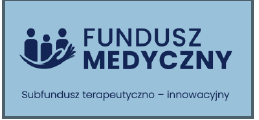 Załącznik nr 3 do SWZWypełnić TYLKO jeśli dotyczy                                                                                                                       Zamawiający:                                                                              UZDROWISKO LĄDEK - DŁUGOPOLE S.A.                                                                                                                                                                                                                                          ul. Wolności 4                                                                                                                                                                                                                                57-540 Lądek ZdrójZOBOWIĄZANIE INNYCH PODMIOTÓW DO ODDANIA WYKONAWCY 
NIEZBĘDNYCH ZASOBÓW Oświadczenie złożone na potrzeby postępowania o udzielenie zamówienia publicznego pn. …………………………………..Zobowiązuję/emy się do oddania na rzecz: …………………………………………………………………………………………..…………………………………………………….(nazwa Wykonawcy składającego ofertę)do dyspozycji następujące niezbędne zasoby na potrzeby realizacji w/w zamówienia: 1. Zakres udostępnianych Wykonawcy zasobów: ……………………………..……………………………………,*2. Okres udostępnienia Wykonawcy zasobów: …………………………………………………….…………………,*3. Sposób wykorzystania przez Wykonawcę udostępnionych zasobów: …………………………………..,* 4. Czy i w jakim zakresie podmiot udostępniający zasoby, na zdolnościach którego Wykonawca polega, zrealizuje zamówienia, których wskazane zdolności dotyczą: ……………………………………………….** Elementy obligatoryjne – należy koniecznie wymienić jeżeli Wykonawca będzie korzystać z zasobów innych podmiotów.miejscowość …………….........................., dn. _ _ . _ _ . _ _ _ _r.                                                                                                                               Panel podpisu elektronicznego:                                                                                                  ……………….................................................                                                                                                                                 ELEKTRONICZNY PODPIS OSOBY                                                                                                                                                     uprawnionej do składania oświadczeń woli                                                                                                                                  w imieniu PODMIOTU oddającego do dyspozycji                                                                                                                                           niezbędne zasoby, w postaci:                                    - kwalifikowanego podpisuelektronicznego,                                                                                                                   - LUB podpisu zaufanego,                                                                                                                    - LUB podpisu osobistego e-dowód.                                                                                                   ……………….................................................                                                                                                                                 ELEKTRONICZNY PODPIS WYKONAWCY lub osoby    uprawnionej do składania oświadczeń                         woli  w imieniu Wykonawcy, w postaci:                                                                                                                   - kwalifikowanego podpisu elektronicznego,                                                                                                                   - LUB podpisu zaufanego,                                                                                                                    - LUB podpisu osobistego e-dowód. L.p.Pełna nazwa podmiotu oddającego do dyspozycji niezbędne zasobyAdres podmiotuNumer telefonu,Adres e-maila1.